RAUM DER STILLEHerzliche Einladung an alle!_____________________________________________AdventZeit der VorbereitungAuf das Kommen GottesZeit der EinkehrZeit der Einfachheit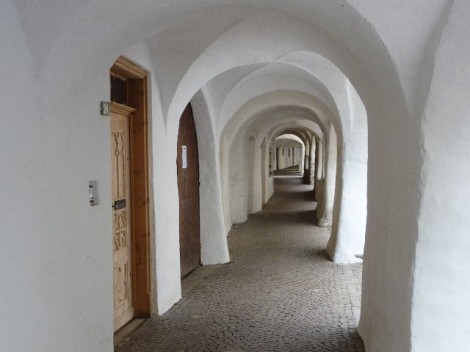 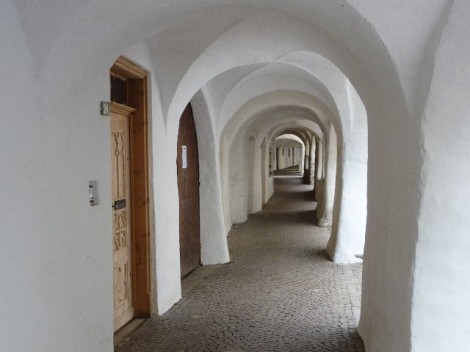 Zeit der StilleUnd des inneren Friedens.Leere Worte?Nur wer sich Zeit nimmtHat sie!In der Stille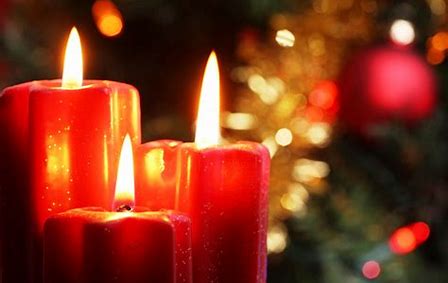 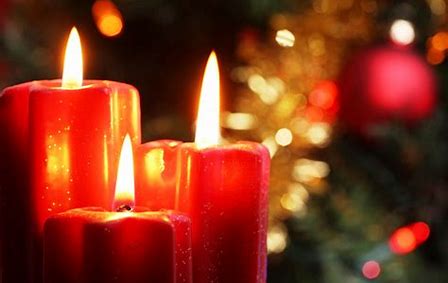 Kann Gott ankommen.Gib der Stille Raum.Jeden Dienstag im Advent17.00 bis 18.00 UhrIn der Pfarrkirche MilsZeit der StilleRaum der Stille___________________________________________________________________________Leitung und Organisation: Pfarrer Franz Angermayer und Pastoralassistentin Karin Bayer-Ortner. Keine Anmeldung oder sonstigen Voraussetzungen; für Infos oder bei Fragen bitte ans Pfarrbüro oder an die oben Genannten wenden.